ADIL						Adil-392471@2freemail.com Valid UAE Driving License holderBachelors of Science in Mechanical Engineering (B.E MECH-Pak), Certified by Pakistan Engineering Council (PEC-Pak), Also certified by UK and USA Safety Authorities, having proven More than 05years’ Professional experience in Construction MEP Sector. Strong background in project execution design and estimation.-Proven experience of working with reputed client/consultant and main contractors all over UAE-Strong engineering background in Design, execution &estimation of MEP services-Coordination with client, consultant and sub-contractors-Prepare project scopes of work, preliminary design concepts, and cost estimates for projects.-Planning of activities as per site requirements-Alter and modifying mechanical system design to meet actual requirements and to eliminate malfunctions.-Overseeing of all mechanical works being executed on site-Excellent command over all Mechanical services (HVAC-FF-PLUMBING-LPG)  -Successfully completed Commercial residential and industrial projects -Successfully executed different projects as per specifications and allocated budget and within given time frame.-Excellent knowledge of engineering soft wares (AutoCAD/HAP/DUCT SIZER/PLAN SWIFT etc)-Arranging/Reviewing technical submittals for mechanical services as per specificationsCLIENTS:MUSANADA, ABUDHABI POLICE, ABUDHABI MUNCIPILITY, SHUROOQ, SHARJAH MUNCIPILITY, ALGHURAIR PROPERTIES DUBAI, EMIRATES TRANSPORT,MERAAS HOLDING,ABUDHABI SPORTS COUNCIL, ESTIDAMA PEARL 2 PROJECTS, SHEIKH ZAED HOUSING SCHEMEMajor Completed Projects:-AL-WATHBA PRISON, ABUDHABI POLICE GHQ (MUSANADA, ESTIDAMA PERAL II PROJECT)-EMIRATES TRANSPORT WESTERN REGION ABUDHABI-DEWAN ROLLER, WESTERN REGION ABUDHABI-G+6 RESIDENTIAL PROJECTS AL-HAMRIYA DUBAI-ABUDHABI SPORTS COMPLEX WESTERN REGION ABUDHABI  -G+8 FIVE START HOTEL, ALRAFFA DEIRA DUBAI-G+3p+12 Faisal Building-G+6p+20 Hadeef Tower02 @ Ajman-G+6P+30 OASIS Twins Tower @ Ajman-G+7P+24 Clock Tower@AjmanBachelor Of Science in Mechanical Engineering (B.E Mechanical  04 Years)		SarhadUniversity of Engineering and IT, Pakistan							Intermediate in Science (Equivalent to “A” Level’s) 	Board of Intermediate Education, MalakandSecondary School Certificate (Equivalent to “O” Level’s) ,Board of Secondary Education, MalakandSafety Qualification:-Certified United States Board of Occupational Safety and Health Administration (OSHA-USA)-Certified by United Kingdom Institute of Occupational Safety and Health (IOSH-UK)-Certified By Brilliant Institute of Designing, DubaiPERSONAL DATA/VISA DETAILDate of Birth:				05 March, 1990Nationality:				PakistanVisa Status:				Employment Visa (Transferable)Languages:				English (Fluent), Urdu (Native), Arabic (Fluent)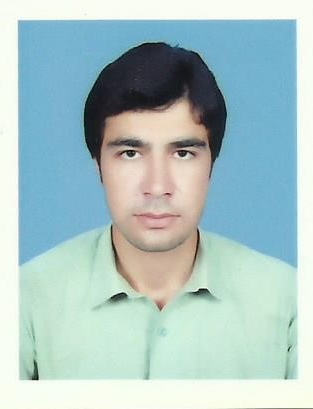 PROFILE IN BRIEFCORE COMPETENCIESWORKING EXPERIENCE OVERVIEWProject  Engineer (MEP DIVISION)MECHANICAL CONTRACTING LLC2017– PresentSupervision for complete mechanical system activities of different projects.Complete responsibility to decide on day to day work that needs to be carried out by subordinates including: scheduling of activities, assigning task to groups or individuals, accuracy of work conducted, supplying resources and dealing with operational issues and problemsEnsure that the installation, inspection and testing of all the MEP equipment, fittings and work implemented meets the specification and the consultant requirementsVerify the accuracy of shop drawings and their compliance to the specification, consultant’s design and existing local authority standardPreparation for any type of Paper works, Method of statements, material submittals, RFI,RFIA etcCoordinate with other project personnel to ensure that deadlines, procedures, and other project requirements are met.Attending technical meetings with client/consultant and sub-contractors to discuss various aspects of project and make sure smooth operationsChecking material submittals approvals, shop drawing approvals, and site inspection carrying with Consultant/ClientPrepare shop drawing & material submittals for consultant’s approval.Preparing LOI and work agreement with different sub-contractor after evaluating their skills and capabilities.Attending meetings with clients/consultants along with business development team to justify project estimated cost technically & commercially.Ability to solve complex problems on siteAssist in the testing and commissioning of MEP equipment.Supervision for complete mechanical system activities of different projects.Complete responsibility to decide on day to day work that needs to be carried out by subordinates including: scheduling of activities, assigning task to groups or individuals, accuracy of work conducted, supplying resources and dealing with operational issues and problemsEnsure that the installation, inspection and testing of all the MEP equipment, fittings and work implemented meets the specification and the consultant requirementsVerify the accuracy of shop drawings and their compliance to the specification, consultant’s design and existing local authority standardPreparation for any type of Paper works, Method of statements, material submittals, RFI,RFIA etcCoordinate with other project personnel to ensure that deadlines, procedures, and other project requirements are met.Attending technical meetings with client/consultant and sub-contractors to discuss various aspects of project and make sure smooth operationsChecking material submittals approvals, shop drawing approvals, and site inspection carrying with Consultant/ClientPrepare shop drawing & material submittals for consultant’s approval.Preparing LOI and work agreement with different sub-contractor after evaluating their skills and capabilities.Attending meetings with clients/consultants along with business development team to justify project estimated cost technically & commercially.Ability to solve complex problems on siteAssist in the testing and commissioning of MEP equipment.Mechanical EngineerGroup-Abu Dhabi/ OMEGA MEP SOULUTIONS LLC2015-2017Working as a Mechanical MEP Engineer with Govt.& well reputed clients (Musanada, Emirates Transport, Meeras Holding, Abu Dhabi Sports council, Dewan ruler, Al-Ghurair properties Dubai.Designation: PROJECT ENGINEER MEP (Estimation & Sites Supervision):Responsibilities including Providing front line operational management of MEP team to ensure technically correct installation of MEP Services as per approved drawings and project specifications.Making all shop drawings as per approved design drawing and getting approval from consultant accordinglyPreparing take offs based on shop drawing and to verifying with BOQ to place order of materials for actual execution of work.Organize periodic progress review meetings and coordinate with other discipline to ensure the completion of their inputs on time Approval of shop drawings and necessary modifications as per consultant’s authority’s recommendations,Erection/Installation of all numerous MEP equipment’s such as CHILLERS, DX SYSTEM AHU’S, HRAHUS, FCU’S, CCU’S, VRF System installation.Installation and design of complete commercial and residential buildings ducting system and related accessories according to SMACNA standards.Regular spot checks of delivered to site, related to its discipline and inspection of stored material to ensure It’s approved material and in good condition. Responsible to manage Subcontractors to achieve the target schedule.Meeting with client/consultant/supplier’s/Sub contractors/suppliers to create project plan.Meeting with ESTIDAMA (PQP) to ensure standard of work as per regulatory bodies standards.Display highest standard of HSE on site.green building standards including ESTIDAMA methodology and standardsWorking as a Mechanical MEP Engineer with Govt.& well reputed clients (Musanada, Emirates Transport, Meeras Holding, Abu Dhabi Sports council, Dewan ruler, Al-Ghurair properties Dubai.Designation: PROJECT ENGINEER MEP (Estimation & Sites Supervision):Responsibilities including Providing front line operational management of MEP team to ensure technically correct installation of MEP Services as per approved drawings and project specifications.Making all shop drawings as per approved design drawing and getting approval from consultant accordinglyPreparing take offs based on shop drawing and to verifying with BOQ to place order of materials for actual execution of work.Organize periodic progress review meetings and coordinate with other discipline to ensure the completion of their inputs on time Approval of shop drawings and necessary modifications as per consultant’s authority’s recommendations,Erection/Installation of all numerous MEP equipment’s such as CHILLERS, DX SYSTEM AHU’S, HRAHUS, FCU’S, CCU’S, VRF System installation.Installation and design of complete commercial and residential buildings ducting system and related accessories according to SMACNA standards.Regular spot checks of delivered to site, related to its discipline and inspection of stored material to ensure It’s approved material and in good condition. Responsible to manage Subcontractors to achieve the target schedule.Meeting with client/consultant/supplier’s/Sub contractors/suppliers to create project plan.Meeting with ESTIDAMA (PQP) to ensure standard of work as per regulatory bodies standards.Display highest standard of HSE on site.green building standards including ESTIDAMA methodology and standardsMechanical EngineerGeneral Contracting, Abu Dhabi, UAE2013 –  2015Worked as Mechanical MEP site Engineer with a well-known reputed organization and groomed effectively under experienced talented senior engineer’s team.Responsible for the following tasks:Execution of MEP services as per specification and standards.Coordination with project sub-contractors and keeping check and balance on their work done.Installation of HVAC, FIRE FIGHTING & PLUMBING Services according to approved drawings and project specificationsDistribute detailed information, documents and regulations as applicable to all concerned parties and ensure their acknowledgement and adherence to its contents Cooperatively supervising firefighting and pumping activities.Provide Technical support and solve all Site technical issues to ensure completion of Projects within the stipulated time Modification of MEP drawings as per site requirement.Attending technical meeting with client, consultant, and weekly progress meeting with internal company staff.Submitting daily progress report to PM and creating future plan for remaining activities.Timely alarming PM regarding the delays occurring at site from our side and from subcontractor side and its effects on our completion date of the project.Handling all project documentation, submitting material submittal, Method of statements,Raising MIR, RFI, Closing NCR/SOR,attending technical meetings and preparing prepare Minute of Meeting.Worked as Mechanical MEP site Engineer with a well-known reputed organization and groomed effectively under experienced talented senior engineer’s team.Responsible for the following tasks:Execution of MEP services as per specification and standards.Coordination with project sub-contractors and keeping check and balance on their work done.Installation of HVAC, FIRE FIGHTING & PLUMBING Services according to approved drawings and project specificationsDistribute detailed information, documents and regulations as applicable to all concerned parties and ensure their acknowledgement and adherence to its contents Cooperatively supervising firefighting and pumping activities.Provide Technical support and solve all Site technical issues to ensure completion of Projects within the stipulated time Modification of MEP drawings as per site requirement.Attending technical meeting with client, consultant, and weekly progress meeting with internal company staff.Submitting daily progress report to PM and creating future plan for remaining activities.Timely alarming PM regarding the delays occurring at site from our side and from subcontractor side and its effects on our completion date of the project.Handling all project documentation, submitting material submittal, Method of statements,Raising MIR, RFI, Closing NCR/SOR,attending technical meetings and preparing prepare Minute of Meeting.PROFESSIONAL & ACADEMIC QUALIFICATION